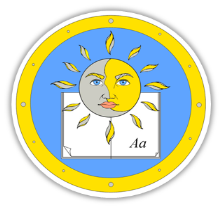 ПРИКАЗОб усилении мер безопасности в МОБУ СОШ № 12 ГО «город Якутск»№ 01.10-111                                                                                      от 13.05.2019 г.	На основании приказа № 01-10/445 от 07.05.2019 г. Управления образования окружной администрации города Якутска «Об усилении мер безопасности в образовательных учреждениях городского округа «город Якутск»,ПРИКАЗЫВАЮ:Утвердить состав комиссии по проведению проверок спортивных площадок МОБУ СОШ № 12 ГО «город Якутск»:-Председатель комиссии: Павлов И.М.- заместитель директора по АХЧ;-Члены комиссии:   	Винокурова Л.Ф.- и.о. директора школы;			Макарова А.К. – специалист по охране труда.Комиссии провести дополнительные проверки спортивных площадок школы.При проведении проверки:Особое внимание обратить на надежное крепление и устойчивость конструкций (малые архитектурные формы, конструкции, используемые для физических занятий, игр и т.д.) расположенных на спортивных площадках школы.Указанные конструкции, изготовленные из древесины, не должны иметь на поверхности дефектов обработки.Поверхности оборудования из других материалов не должны иметь сколов.Шероховатые поверхности, способные нанести травму, не допускаются. Сварные швы должны быть гладкими.В пределах  любой досягаемой части оборудования не допускаются наличие выступающих элементов (проволока, концы тросов или детали с острыми концами и кромками).Выступающие концы болтов в пределах любой доступной части оборудования должны быть постоянно закрыты.Соединения элементов конструкции должны быть защищены таким образом, чтобы они не могли самостоятельно разъединиться, если только они специально не выполнены с такой целью.Соединения должны быть защищены таким образом, чтобы их невозможно было разъединить без использования инструмента.Фундаменты должны быть сконструированы таким образом, чтобы из-за них не возникла никакая опасность (возможность споткнуться, удариться).Обратить внимание на устойчивость и целостность ограждения площадок.Проведение проверки оформить актом в произвольной форме.В случае выявления неисправности принять меры для их устранения, если это не предоставляется возможным необходимо вывести оборудования из эксплуатации.По факту выявленных замечаний направить  информационное письмо в Управление образования г.Якутска.Павлову И.М., заместителю директора принять меры по недопущению нахождения посторонних лиц на спортивных площадках.Контроль за исполнением данного приказа оставляю за собой.И.о. директора 							Л.Ф. Винокурова